Keterangan : ED = evaluasi diri, dan AMI = audit mutu internal: Prodi dalam borang ini adalah seluruh komponen yang terlibat dalam pengelolaan prodi yang terdiri dari: Kajur, Sekjur, Ka.Prodi, Sekprodi, Koordinator Praktek Laboratorium, dan UPMF sesuai dengan tugas dan fungsi masing-masing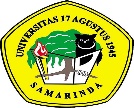 CHECKLIST AUDIT STANDAR SARANA PRASARANA PENGABDIAN KEPADA MASYARAKATCHECKLIST AUDIT STANDAR SARANA PRASARANA PENGABDIAN KEPADA MASYARAKATCHECKLIST AUDIT STANDAR SARANA PRASARANA PENGABDIAN KEPADA MASYARAKATKode/No: FM-PM/STD/SPMI/C.6.01Tanggal berlaku : 25/02/2019Revisi : 01NoPertanyaanPertanyaanBukti DokumenCatatan AuditorEDAMI1Apakah prodi memiliki standar sarana prasarana pengabdian masyarakat?Apakah prodi memiliki standar sarana prasarana pengabdian masyarakat?Dokumen standar  sarana dan prasarana Abdimas di sahkan oleh Rektor1AAda standar sarana prasarana Abdimas dan di sahkan oleh dekanDokumen standar  sarana dan prasarana Abdimas di sahkan oleh Rektor1BAda standar sarana prasarana Abdimas dan belum di sahkan oleh dekanDokumen standar  sarana dan prasarana Abdimas di sahkan oleh Rektor1CBelum memiliki standar pelaksana AbdimasDokumen standar  sarana dan prasarana Abdimas di sahkan oleh Rektor2Apakah prodi melakukan Inventarisasi keberadaan sarana/prasarana yang dimiliki?Apakah prodi melakukan Inventarisasi keberadaan sarana/prasarana yang dimiliki?Dokumen Inventarisasi Sarana dan prasarana yang di sahkan KaprodiBukti inventarisasi dipasang pada setiap ruangan2AMelakukan dan terdokumentasi dengan baikDokumen Inventarisasi Sarana dan prasarana yang di sahkan KaprodiBukti inventarisasi dipasang pada setiap ruangan2BMelakukan, tetapi belum terdokumentasi dengan baikDokumen Inventarisasi Sarana dan prasarana yang di sahkan KaprodiBukti inventarisasi dipasang pada setiap ruangan2CBelum melakukan inventarisasiDokumen Inventarisasi Sarana dan prasarana yang di sahkan KaprodiBukti inventarisasi dipasang pada setiap ruangan3Apakah prodi melakukan Inventarisasi keberadaan media pendidikan Abdimas yang dimiliki?Apakah prodi melakukan Inventarisasi keberadaan media pendidikan Abdimas yang dimiliki?Laporan Dokumen Inventarisasi setiap semester dan setiap tahun3AMelakukan dan terdokumentasi denganbaik.Laporan Dokumen Inventarisasi setiap semester dan setiap tahun3BMelakukan, tetapi belum terdokumentasiDengan baikLaporan Dokumen Inventarisasi setiap semester dan setiap tahun3CBelum melakukan inventarisasiLaporan Dokumen Inventarisasi setiap semester dan setiap tahun4Apakah prodi melakukan Inventarisasi keberadaan sumber belajar Abdimas yang dimiliki?Apakah prodi melakukan Inventarisasi keberadaan sumber belajar Abdimas yang dimiliki?Dokumen Inventarisasi sumber belajar Abdimas4AMelakukan dan terdokumentasi denganbaik.Dokumen Inventarisasi sumber belajar Abdimas4BMelakukan, tetapi belum terdokumentasiDengan baikDokumen Inventarisasi sumber belajar Abdimas4CBelum melakukan inventarisasiDokumen Inventarisasi sumber belajar Abdimas5Apakah prodi melakukan Inventarisasi keberadaan Teknologi informasi dan komunikasi Abdimas yang dimiliki?Apakah prodi melakukan Inventarisasi keberadaan Teknologi informasi dan komunikasi Abdimas yang dimiliki?Website, alamat email 5AMelakukan dan terdokumentasi denganbaik.Website, alamat email 5BMelakukan, tetapi belum terdokumentasiDengan baikWebsite, alamat email 5CBelum melakukan inventarisasiWebsite, alamat email 6Prodi telah menyusun RencanaTindak Lanjut hasil inventarisasi perencanaan Kebutuhan saran aprasarana dalam rangka Kelancaran pelaksanaan tugas dan fungsinya?Prodi telah menyusun RencanaTindak Lanjut hasil inventarisasi perencanaan Kebutuhan saran aprasarana dalam rangka Kelancaran pelaksanaan tugas dan fungsinya?Program perencanaan kebutuhan sarana prasarana Bukti realisasi program perencanaan6ASeluruh dosen telah menyusun, terdokumentasi dengan baik, dan tersosialisasis ecaramerataProgram perencanaan kebutuhan sarana prasarana Bukti realisasi program perencanaan6BTelah menyusun, tapi belum terdokumentasi dengan baikProgram perencanaan kebutuhan sarana prasarana Bukti realisasi program perencanaan6CBelum menyusunProgram perencanaan kebutuhan sarana prasarana Bukti realisasi program perencanaan7Apakah prodi memiliki Standar Operasional Prosedur pengadaan sarana dan prasarana	Apakah prodi memiliki Standar Operasional Prosedur pengadaan sarana dan prasarana	Dokumen SOP Pengadaan Sapras7AAda Standar Operasional Prosedur pengadaan sarana prasarana Abdimas dan di sahkan oleh Rektor 	Dokumen SOP Pengadaan Sapras7BAda Standar Operasional Prosedur pengadaan sarana prasarana Abdimas dan belum di sahkan oleh DekanDokumen SOP Pengadaan Sapras7CBelum memiliki StandarO perasional Prosedur pengadaan sarana dan prasarana AbdimasDokumen SOP Pengadaan Sapras8Apakah Standar Operasional Prosedur pengadaan sarana dan prasarana terlaksana dengan baik?Apakah Standar Operasional Prosedur pengadaan sarana dan prasarana terlaksana dengan baik?Bukti fisik terlaksana Dokumen SOP 8ATerlaksana dan terdokumentasi dengan baikBukti fisik terlaksana Dokumen SOP 8BTerlaksana, tetapi belum terdokumentasi dengan baik	Bukti fisik terlaksana Dokumen SOP 8CBelum terlaksanaBukti fisik terlaksana Dokumen SOP 9Apakah prodi memiliki formulir Isian sarana dan prasarana Abdimas?Apakah prodi memiliki formulir Isian sarana dan prasarana Abdimas?Bukti fisik Dokumen Formulir Isian Sapras Abdimas9AAda formulir Isian sarana prasarana Abdimas dan di sahkan oleh Rektor Bukti fisik Dokumen Formulir Isian Sapras Abdimas9BAda formulir Isian sarana prasarana Abdimas dan belum di sahkan oleh RektorBukti fisik Dokumen Formulir Isian Sapras Abdimas9CBelum memiliki formulir Isian sarana dan prasarana AbdimasBukti fisik Dokumen Formulir Isian Sapras Abdimas